IMPLEMENTASI PELAYANAN ADMINISTRASI KEPENDUDUKAN DINAS KEPENDUDUKAN DAN CATATAN SIPIL KABUPATEN SUBANG(Studi Kebijakan Pembuatan e-KTP)Oleh :Gelar Munggaran HendrayanaNPM: 132010203SKRIPSIDi ajukan untuk memenuhi syarat dalam sidang skripsi program stratasatu (S1) pada jurusan administrasi Negara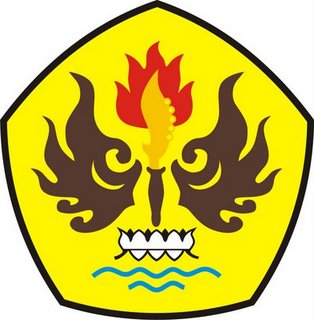 FAKULTAS ILMU SOSIAL DAN ILMU POLITIKUNIVERSITAS PASUNDANBANDUNG2016